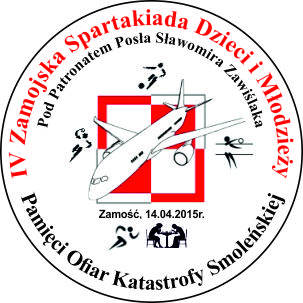 REGULAMIN Turnieju Piłki Siatkowej Dziewczątrozgrywanego w ramach IV Zamojskiej Spartakiady Dzieci i Młodzieży                Pamięci Ofiar Katastrofy Smoleńskiej pod Honorowym Patronatem Posła Sławomira Zawiślaka       1.  Cel:	Przypomnienie dzieciom i młodzieży o piątej rocznicy Katastrofy Smoleńskiej.	Uczczenie ofiar poległych w katastrofie m.in poprzez szlachetną rywalizację sportową.	Propagowanie patriotyzmu wśród młodego pokolenia Polek i Polaków. 	Popularyzacja sportu wśród dzieci i młodzieży.      2.  Organizatorzy i współorganizatorzy:	Sławomir Zawiślak  Poseł na Sejm RP             Zespół Szkół Ponadgimnazjalnych nr 3 im. Armii Krajowej w ZamościuTermin: 14.04.2015 r. Miejsce: Hala sportowa ZSP nr 3 w ZamościuUczestnictwo: zespoły dziewcząt  reprezentujące szkoły ponadgimnazjalne rocznik 1996 i młodszeSposób rywalizacji: zgodnie z przepisami PZPS. Zaplanowano udział 3-4 zespołów. System gier ustalony zostanie na odprawie technicznej;Program: zbiórka uczestniczących i odprawa techniczna - na terenie obiektów sportowych Zespołu Szkół Ponadgimnazjalnych nr 3 w Zamościu w  dniu 14.04.2015r o godz. 9:00; Nagrody:             - za zajęcie I miejsca – puchar, medale            - za zajęcie II - medale            - za zajęcie III - medalePrzewidziano także nagrody indywidualne dla najlepszych  zawodniczek w     poszczególnych zespołach. Organizatorzy przewidują wręczenie wszystkim zawodnikom dyplomów za uczestnictwo w turnieju.Zgłoszenia:Zgłoszenia prosimy kierować na adres Biuro Posła Sławomira Zawiślaka tel. 84 6384402 lub do sekretariatu ZSP nr 3 im. Armii Krajowej  tel. 84 639-81-32 w Zamościu w terminie do 10.04.2015r. Decyduje kolejność zgłoszeń, o przyjęciu do turnieju powiadomimy telefonicznie do dnia 10.04.2015   10.   Uroczyste zakończenie godz. 14.00   11. Postanowienia końcowe: organizator zastrzega sobie prawo interpretacji regulaminu. Serdecznie zapraszamy do wzięcia udziału                  ORGANIZATORZY